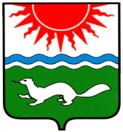 АДМИНИСТРАЦИЯ СОСЬВИНСКОГО ГОРОДСКОГО ОКРУГАП О С Т А Н О В Л Е Н И Е От 06.12.2012  № 1160р.п. СосьваО внесении изменений и дополнений в постановление администрации Сосьвинского городского округа от 23.08. 2011 № 757 «Об утверждении муниципальной целевой программы «Дополнительные меры социальной поддержки населения Сосьвинского городского округа» на 2012 годВ связи с приведением в соответствие мероприятий муниципальной целевой программы «Дополнительные меры социальной поддержки населения Сосьвинского городского округа» на 2012 год, утвержденной постановлением  администрации Сосьвинского городского округа от 23.08.2011 № 757, руководствуясь статьями 30.1, 45 Устава Сосьвинского городского округа, администрация Сосьвинского городского округа ПОСТАНОВЛЯЕТ:	1. Внести в муниципальную целевую программу «Дополнительные меры социальной поддержки населения Сосьвинского городского округа» на 2012 год, утвержденной постановлением  администрации Сосьвинского городского округа от 23.08.2011 № 757следующие изменения и дополнения:	1) пункт 1. «Организация поздравлений долгожителей (100 -летия)» Раздела 5. «Мероприятия по поддержке граждан пенсионного возраста и инвалидов» изложить в следующей редакции:	2) Раздел 5. «Мероприятия по поддержке граждан пенсионного возраста и инвалидов» дополнить пунктом 6.:2. Опубликовать настоящее постановление в приложении к газете «Сосьвинские вести» - «Муниципальный вестник».  3. Контроль исполнения настоящего постановления возложить на заместителя главы администрации Сосьвинского городского округа по социальным вопросам Д.А. Каданцева.Глава администрации Сосьвинского городского округа      			                                  А.В. Козяев№ п/пМероприятияИсполнителиСроки исполненияОбъем финансирования сумма (тыс. руб.)Раздел 5. Мероприятия по поддержке граждан пенсионного возраста и инвалидовРаздел 5. Мероприятия по поддержке граждан пенсионного возраста и инвалидовРаздел 5. Мероприятия по поддержке граждан пенсионного возраста и инвалидовРаздел 5. Мероприятия по поддержке граждан пенсионного возраста и инвалидовРаздел 5. Мероприятия по поддержке граждан пенсионного возраста и инвалидов1.Организация поздравления долгожителей (100 –летия)Отраслевой орган администрации Сосьвинского городского округа «Управление по делам культуры, молодежи и спорта»В течение года2,0№ п/пМероприятияИсполнителиСроки исполненияОбъем финансирования сумма (тыс. руб.)Раздел 5. Мероприятия по поддержке граждан пенсионного возраста и инвалидовРаздел 5. Мероприятия по поддержке граждан пенсионного возраста и инвалидовРаздел 5. Мероприятия по поддержке граждан пенсионного возраста и инвалидовРаздел 5. Мероприятия по поддержке граждан пенсионного возраста и инвалидовРаздел 5. Мероприятия по поддержке граждан пенсионного возраста и инвалидов6.«Поездка на X фестиваль пенсионеров «Осеннее очарование» г. Екатеринбург»Отраслевой орган администрации Сосьвинского городского округа «Управление по делам культуры, молодежи и спорта»Ноябрь8,0